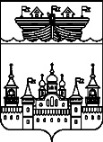 ЗЕМСКОЕ СОБРАНИЕ ВОСКРЕСЕНСКОГО МУНИЦИПАЛЬНОГО РАЙОНА НИЖЕГОРОДСКОЙ ОБЛАСТИРЕШЕНИЕ28 апреля 2017 года		№48Информация о пожарной безопасности в населённых пунктах Воскресенского муниципального района Нижегородской областиВ соответствии с планом работы Земского собрания Воскресенского муниципального района Нижегородской области в 2017 году, заслушав и обсудив информацию заместителя главы администрации В.Е.Пайкова о пожарной безопасности в населенных пунктах Воскресенского муниципального района Нижегородской области, Земское собрание района решило:Информацию о пожарной безопасности в населенных пунктах Воскресенского муниципального района Нижегородской области принять к сведению (приложение).Глава местного самоуправления							А.В.БезденежныхПриложение к решению Земского собрания Воскресенского муниципального района Нижегородской области от 28 апреля 2017 года №48ИНФОРМАЦИЯ ОБ ИТОГАХ ОСЕННЕ-ЗИМНЕГО ПОЖАРООПАСНОГО СЕЗОНАИ ПОДГОТОВКА К ПОЖАРООПАСНОМУ ВЕСЕННЕ-ЛЕТНЕМУ СЕЗОНУ 2017 ГОДА В НАСЕЛЕННЫХ ПУНКТАХ ИТОГИ ОСЕННЕ-ЗИМНЕГО ПОЖАРООПАСНОГО СЕЗОНА 2016-2017 ГОДОВ.В соответствии с  постановлением администрации района от 08. 09. 2016 № 813 «Об обеспечении пожарной безопасности объектов и населенных пунктов в осенне-зимний период 2016-2017годов» в районе проводилась работа по обеспечению пожарной безопасности объектов и населенных пунктов. Были разработаны планы противопожарных мероприятий по подготовке объектов и населенных пунктов к эксплуатации в осенне-зимний период. Сотрудниками ОНД, ГПС по Воскресенскому району, работниками МПК была проведена комплексная проверка соответствия требованиям пожарной безопасности территорий населенных пунктов, жилищного фонда и объектов жизнеобеспечения, по приведению в исправное состояние пожарной и водоподающей техники, укомплектованность ее пожарно-техническим вооружением и созданию необходимого запаса ГСМ, боеготовность МПК. Особое внимание уделялось на наличие и исправность водоисточников для целей наружного пожаротушения, возможность их использования в зимнее время года, подъездов, состояние печного отопления и электрооборудования в жилом секторе.Во всех 11 муниципальных образованиях района созданы муниципальные пожарные команды. На вооружении МПК Воскресенского района находится 17 единиц основной пожарной техники, численность личного состава МПК составляет 73 человека. Все МПК обеспечены телефонной связью, несут круглосуточное боевое дежурство. Проводится работа по созданию добровольных пожарных дружин. Всего в районе создано и действуют 14 ДПД общей численностью 203 человека. Совместно с участковыми оперуполномоченными инспекторами полиции в 2016 году проведены 11 рейдов по проверке жилых домов проживания лиц, состоящих на различных учетах в ОМВД -32 места, 124 места проживания многодетных семей, 388 мест проживания одиноких престарелых граждан. Все неблагополучные семьи, лица, злоупотребляющие спиртными напитками берутся на учет в сельсоветах. В период проведения проверок личным составом пожарных частей гарнизона, главами и активом сельских администраций, а также работниками МПК проверено 7055 жилых домов, проинструктировано мерам пожарной безопасности 8208 граждан. При подготовке населенных пунктов района к эксплуатации в зимний период проведено 68 сельских сходов с охватом 2019 человек.В районной газете «Воскресенская жизнь» опубликовано 12 заметок по вопросам обеспечения пожарной безопасности в жилом фонде и объектах всех форм собственности. В 2016 году распространено 2 вида листовок (памяток) на противопожарную тематику общим тиражом 8500 штук.На ежемесячных совещаниях с главами муниципальных образований при главе администрации Воскресенского района постоянно рассматриваются вопросы обеспечения пожарной безопасности в жилом фонде населенных пунктов района. В ходе приведения многоквартирных домов в пожаробезопасное состояние  проводились совместные проверки работников ЖКХ и ОНД. Проводилась работа по освобождению подвальных помещений от горючих материалов.По программе пожарно-технического минимума прошли обучение в декабре 2016 года 35чел. из числа руководителей предприятий и ответственных должностных лиц.За 2016 года на территории района произошло 29 пожаров, в огне погиб 1 человек, против 33 пожаров и 6 погибших в 2015 году.Подготовка к пожароопасному весенне-летнему сезону 2017 годаДля осуществления мероприятий, направленных на обеспечение пожарной безопасности населенных пунктов, лесов и торфяников на территории Воскресенского района в весенне-летний период в 2017 году подготовлены и утверждены постановлениями   администрации района необходимые нормативно-правовые документыРазработана и выполняется муниципальная программа "Защита населения и территории от чрезвычайных ситуаций, обеспечение пожарной безопасности и безопасности людей на водных объектах Воскресенского муниципального района Нижегородской области на 2016-2018 годы", утвержденная постановлением администрации Воскресенского муниципального района от 20 июля 2015 года №709. Разработан и утвержден План проведения организационных мероприятий по подготовке объектов и населенных пунктов, усилению охраны лесов и торфяников от пожаров в 2017 году в Воскресенском муниципальном районе.Приняты необходимые нормативные акты - постановления администрации района:-от 03 ноября 2016 года № 1058 «О мерах по усилению охраны лесов и торфяников района от пожаров в 2017 году»;-от 28 марта 2017 года № 287 «Об обеспечении пожарной безопасности объектов и населенных пунктов в весенне-летний период 2017 года»;-от 22 марта 2017 года № 268 «О паспортизации населенных пунктов Воскресенского муниципального района в области пожарной безопасности»;На территории Воскресенского района имеется 1 населенный пункт, попадающий в зону перехода лесных пожаров - д. Шурговаш (60 домов, 141 житель).Из 162 населенных пунктов, расположенных на территории района, паспорта готовности населенных пунктов, не подверженных угрозе лесоторфяных пожаров, разрабатываются для 160 населенных пунктов (в д. Александровка жилых домов нет). На один населенный пункт (д. Шурговаш) разрабатывается федеральный паспорт для населенного пункта, подверженного угрозе лесного пожара.На все 160 населенных пунктов будут разработаны паспорта готовности. Паспорта готовности населенных пунктов, не подверженных угрозе лесоторфяных пожаров, будут рассмотрены комиссией по разработке паспортов безопасности готовности населенных пунктов до 25.04.2017 г. и утверждены председателем комиссии по ЧС и ОПБ. Продолжается проведение комплекса противопожарных мероприятий в рамках плана проведения операции «Жильё». В данной операции задействованы участковые инспектора полиции, главы и актив муниципальных образований, работники муниципальных пожарных команд, управляющая организация ООО Уют. Особое внимание уделяется на противопожарное состояние многоквартирных домов, домов с низкой устойчивостью при пожарах, путей эвакуации и т.д.Вопросы противопожарного состояния жилищного фонда рассмотрены на трех заседаниях районной комиссии по ЧС и ОПБ. Распространяются 2 вида листовок (памяток) на противопожарную тематику общим тиражом 10000 штук.Главами администраций поселений разработаны планы мероприятий по приведению населенных пунктов в пожаробезопасное состояние и представлены в администрацию.Во всех населенных пунктах необходимо проверить наличие имеющихся средств звукового оповещения. С началом пожароопасного сезона должно быть организовано проведение работ по уборке населенных пунктов от сухой растительности и мусора, дежурство граждан в населенных пунктах в ночное время с автотранспортом и первичными средствами пожаротушения.( Всего 11 групп, 33чел.) Из 162 населенных пунктов требуется опашка 27 населенных пунктов, протяженность составляет . Опашка должна быть завершена до 25 мая 2017 года.На территории района создано и несут боевое дежурство 17 муниципальных команд. Численность МПК -73 человека. На вооружении МПК находится 17 пожарных автомобилей, 15 мотопомп, 72 ранцевых огнетушителя. В 2016 году из местного бюджета на содержание МПК израсходовано 10537 тыс. руб. На содержание МПК в 2017 году выделено 10590,4 тыс. руб. О подготовке к предупреждению и тушению пожаров в лесах и торфяниках районаДля предотвращения и выявления очагов горения на ранних этапах будет проводиться патрулирование лесных участков по 10 маршрутам общей протяженностью ., организовано дежурство мобильных групп из числа работников лесничеств- 10 групп, от арендаторов- 13 групп, 1 группа Воскресенской ПХС, 1 сводная группа от отдела МВД, лесничества, администрации и МЧС. Всего 25 групп, 65 чел. Так же будут созданы мобильные группы из числа егерей МУ «Природный парк «Поветлужье».В районе имеется ПХС 2-го типа Борского лесопожарного центра. Штатная численность составляет 20 чел л/с. Имеется 6 единиц автомобильной техники и 6 тракторов. С началом пожароопасного периода будет организовано круглосуточное дежурство ответственных работников.Арендаторами создано 11 добровольных пожарных дружин (ДПД) общей численностью 56 человек. На вооружении ДПД имеется 10 ед. тракторов, 20 ед. автомобилей (в т.ч. 1 пожарный автомобиль), 18 мотопомп, 88 ранцевых огнетушителя, 11 пожарных емкостей.Следует отметить, что в связи с низкой заработной платой существует некомплект муниципальных пожарных. Возраст пожарных предпенсионный и пенсионный, парк пожарных автомашин выработал двадцатилетний и более ресурс, не хватает средств для приобретения необходимого пожарно-технического вооружения и боевой одежды. Большой объем работ по приведению пожарных гидрантов в исправное состояние предстоит выполнить МУП ЖКХ «Водоканал», так как из 96 гидрантов неисправны 13 ед.Руководителям предприятий, имеющих на своем балансе пожарные водоемы, необходимо принять меры по приведению в готовность к использованию водоемов перед весенне-летним пожароопасном периодом.Обстановка с пожарами и гибелью людей на них людей:За прошедший период 2017года на территории Воскресенского муниципального района произошло 9 пожаров, на которых погибло 2 чел., за аналогичный период прошлого года (АППГ) на территории района произошло 7 пожаров, погибших не было. Основными причинами возникновения пожаров в 2017 году послужили: неправильное устройство и эксплуатация печного отопления 4 случая, 4 случая нарушения правил технической эксплуатации электрооборудования, 1 случай – детская шалость.В целях обеспечения пожарной безопасности объектов и населенных пунктов Воскресенского муниципального района в период подготовки к весенне-летнему периоду 2017 года необходимо:-организовать обследования всех населенных пунктов, в ходе которых обратить особое внимание на состояние подъездных путей, обеспеченность населенных пунктов наружным противопожарным водоснабжением, своевременность выполнения мероприятий, исключающих возможность перехода огня при лесных и торфяных пожарах на здания и сооружения (устройство минерализованных защитных полос, очистка прилегающей к населенным пунктам территории от сухой растительности и сгораемого мусора), проверить состояние боеготовности муниципальных противопожарных формирований, возможность использования имеющейся землеройной и водовозной техники. В каждом населенном пункте провести сходы с населением, на которых организовать разъяснительную работу о соблюдении требований пожарной безопасности в условиях весенне-летнего периода и распространение среди жителей листовок (памяток) на противопожарную тематику;-в период устойчивой сухой и ветреной погоды организовать силами местного населения, работников муниципальных и ведомственных противопожарных формирований и членов добровольных пожарных дружин патрулирование населенных пунктов с первичными средствами пожаротушения (ведро с водой, огнетушитель, лопата), определить порядок вызова пожарной охраны. Предусмотреть возможность организации дежурства граждан при пожарных депо в помощь работникам муниципальной и ведомственной пожарной охраны; -организовать проведение работ по очистке от горючих отходов (мусора, тары, опавших листьев, сухой травы) территории населенных пунктов, а также участков, прилегающих к жилым домам, дачным и иным постройкам. Запретить разведение костров и сжигание отходов в противопожарных расстояниях между зданиями, сооружениями и строениями. Заключить договора на вывоз горючих отходов (мусора) на специально отведенные площадки (свалки, полигоны);-организовать выполнение «первичных мер пожарной безопасности», указанных в ст. 63 Федерального закона от 22.07.2008 №123-ФЗ «Технический регламент о требованиях пожарной безопасности», в том числе в части разработки и включения мероприятий по обеспечению пожарной безопасности муниципальных образований в планы и программы развития территории, разработки (корректировки) и организации выполнения муниципальных целевых программ по вопросам обеспечения пожарной безопасности, социального и экономического стимулирования участия граждан и организаций в добровольной пожарной охране, создания и обеспечения деятельности муниципальной пожарной охраны, обеспечения населенных пунктов водоисточниками для целей наружного пожаротушения, водоподающей техникой, беспрепятственного проезда пожарной техники к месту пожара, связи и оповещения населения, организации обучения населения мерам пожарной безопасности и проведения противопожарной пропаганды в области пожарной безопасности;-принять меры по выполнению противопожарных мероприятий, указанных в предписаниях органов федерального государственного пожарного надзора, в том числе на объектах социальной сферы с круглосуточным пребыванием людей, жизнеобеспечения, обратив особое внимание на содержание территории, состояние путей эвакуации, электрооборудования, наличие и исправность первичных средств пожаротушения, систем автоматической противопожарной защиты;-организовать работу по принятию, корректировке, реализации муниципальных целевых программ по обеспечению пожарной безопасности муниципальных образований и жилищного фонда; включению в плату за содержание и ремонт жилого помещения затрат на проведение работ по обслуживанию и ремонту систем противопожарной защиты и проведению противопожарных мероприятий; -организовать на территориях муниципальных образований противопожарную пропаганду и обучение населения мерам пожарной безопасности с проведением сходов (встреч) с населением по разъяснению мер пожарной безопасности;-при наступлении неблагополучной обстановки с пожарами в населенных пунктах поселений, устанавливать особый противопожарный режим с введением комплекса дополнительных противопожарных мер;-в пределах средств, выделяемых на обслуживание граждан пожилого возраста и инвалидов, многодетных семей оказать материальную помощь в ремонте печей и электропроводки, эксплуатирующихся в пожароопасном состоянии.При обеспечении пожарной безопасности в жилищном фонде руководителям домоуправляющих (жилищных) организаций рекомендовать:1.В соответствии с требованиями пункта 2.1. постановления Госстроя РФ от 27.09.2003 №170 «Об утверждении правил и норм технической эксплуатации жилищного фонда» в ходе весеннего осмотра инструктировать нанимателей, арендаторов и собственников жилых помещений о правилах пожарной безопасности; 2.В соответствии с пунктом 1.4. постановления Правительства Нижегородской области от 26.06.2008 №253 «О дополнительных мерах по обеспечению пожарной безопасности...» в целях обучения граждан мерам пожарной безопасности по месту жительства оборудовать здания организации противопожарными уголками по обучению населения мерам пожарной безопасности;3.Провести ревизию мест общего пользования многоквартирных жилых домов, в деревянных жилых домах стены и потолки лестничных клеток и коридоров с внутренней стороны штукатурить или обрабатывать огнезащитным составом, особое внимание обратить на огнезащитную обработку чердачных конструкций кровель и противопожарное состояние подвальных и цокольных этажей жилых зданий, а именно: не допускать размещения помещений для хранения, переработки и использования в различных установках и устройствах легковоспламеняющихся и горючих жидкостей и газов, взрывчатых веществ, горючих материалов. В каждом отсеке подвального или цокольного этажа, выделенном противопожарными преградами, следует предусматривать не менее двух окон размерами не менее 0,9х1,2 м с приямками;4.Не допускать: использование лестничных клеток, а также площадок под первым маршем лестницы для размещения мастерских, кладовых и других целей (под маршем лестниц в первом и цокольном этажах допускается устройство только помещений для узлов управления центрального отопления, водомерных узлов и электрощитов, ограждаемых несгораемыми перегородками); размещение на лестничных площадках бытовых вещей, оборудования, инвентаря и других предметов. Входы на лестничные клетки и чердаки, а также подходы к пожарному оборудованию и инвентарю не должны быть загромождены;5.Организовать контроль за тем, чтобы входные двери или люки
(для чердачных или подвальных помещений) всегда были закрыты на замок
(один комплект ключей от которого необходимо хранить у дежурного диспетчера ОДС или в комнате техника-мастера организации по обслуживанию жилищного фонда, а второй – в одной из ближайших квартир), о чем делается соответствующая надпись на двери (люке). Вход в чердачное помещение и на крышу следует разрешать только работникам организаций по обслуживанию жилищного фонда, непосредственно занятым техническим надзором и выполняющим ремонтные работы, а также работникам эксплуатационных организаций, оборудование которых расположено на крыше и в чердачном помещении;6.Своевременно (один раз в три года) проводить очистку стальных сеток на оголовках вентиляционных каналов и на входе вытяжной шахты, побелку дымовых труб, стен, потолка и внутренних поверхностей вентиляционных шахт. Использование чердачных помещений под мастерские, для сушки белья и под складские помещения не допускается.